1er degré : A retourner au secrétariat de la circonscription pour avis de l’IEN (qui transmettra à la CDOEASD) 2nd degré : A retourner directement au secrétariat CDOEASD (DSDEN 46, CDOEASD, 127 quai Cavaignac 46000 CAHORS)Se reporter au calendrier-échéancier de l’année en coursDemande concernant : 	 NOM : …………………………………………………………………………. Prénom : ………………………………………………………………………. Né(e) le : …………………………………………………………………….. Sexe :    M              F     Classe : ……………………………………………………………………….. Ecole / Etablissement scolaire : ……………………………………. Adresse : ………………………………………………………………………………………………………..    Circonscription : ……..................... Adresse électronique : ………………………………………………......................................    Téléphone : ………………………………. Nom du (de la) Directeur (rice) ou du Chef d’établissement : ……………………………………………………………………………….. Adresse domicile ou accueil : .............................................................................................................................................................................................................................................................................................................................................................................. (préciser : chez ses parents, père, mère, famille d’accueil)                                                                                           - 1 	 1. PARCOURS DE L'ÉLÈVE (y compris les années de scolarisation à l’école maternelle) Fréquentation scolaire :         BONNE       IRREGULIERE      TRÈS IRREGULIERE  ANALYSE DE LA SITUATION                                                                              - 2 AVIS ET PROPOSITIONS                                                                                                - 3 - 	                                                                                          PRÉORIENTATION 6ème  	DOSSIER de DEMANDE de 	               ORIENTATION 5ème  VERS    LES   ENSEIGNEMENTS ADAPTÉS DU SECOND DEGRÉ SEGPA ou EREA Réf : circulaire n°2015-176 du 28 octobre 2015 A renseigner lors de l’équipe éducative              Date de l’équipe éducative : ……………………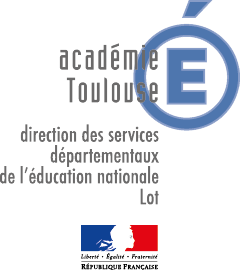 Pour être étudié par la Commission, le dossier devra comprendre les pièces suivantes :         □      La présente demande (complétée sur les 3 pages)        □      L’évaluation scolaire de la CDOEASD (renseignements scolaires)       □      Le L.S.U        □      Le bilan psychologique        □      L’évaluation sociale (si demande d’internat)       □      Autres (PPRE, PAP, bilans de suivis /enseignants spécialisés,…)Représentant légal 1 :  NOM : …………………………………………………………………………………… Prénom : ………………………………………………………………………………. Adresse : ………………………………………………………………………………. ……………………………………………………………………………………………… Téléphone : ………………………………………………………………………….. Mél : …………………………………………………………………………………….. Représentant légal 2 :  NOM : …………………………………………………………………………………… Prénom : ………………………………………………………………………………. Adresse : ………………………………………………………………………………. ……………………………………………………………………………………………… Téléphone : ………………………………………………………………………….. Mél : …………………………………………………………………………………….. Année scolaire Ecole  ou établissement fréquenté Classe Division Aménagements scolaires réellement mis en œuvre : RASED, PAP, PPRE, AP … Aides extérieures (médico-sociales, autres …) CMP et CMPP précisez le type de prises en chargeAcquisitions scolaires : Potentialités - Réussites Problèmes - Difficultés Comportement Comportement   Dans le groupe en classe : En relation avec un adulte : En relation avec les autres élèves : Dans les autres moments :   Dans le groupe en classe : En relation avec un adulte : En relation avec les autres élèves : Dans les autres moments : 3.1 LA FAMILLE (à remplir et à signer par la famille) Observations : que pensez-vous de la situation scolaire du jeune ? Quel est votre avis sur la poursuite de scolarité ?  Poursuite de la scolarité en milieu ordinaire dans le collège de secteur   (Pré-)Orientation en SEGPA – Lieu(x) d’affectation souhaité(s) : ……………………………….. .................................................................   (Pré-)Orientation en EREA - Lieu d’affectation souhaité : …………………………………. ..........................................................................   Autre choix (préciser) : ……………………………………………………………………………………………………………………………………………………………….  3.2 L’ÉLÈVE  Favorable                           Défavorable                          Ne sait pas Date Signature(s) du (ou des) représentant(s) légal(aux) 3.3 LE CONSEIL DES MAÎTRES / LE CONSEIL DE CLASSE  Poursuite de la scolarité en milieu ordinaire dans le collège de secteur  (Pré-)Orientation en SEGPA   (Pré-)Orientation en EREA   Autre avis (préciser) : 	 .................................................................................................................................................  Observations :  Date : …………………………………………………. 	                                       Signature du directeur ou du chef d’établissement : 3.4 L’INSPECTEUR DE l’ÉDUCATION NATIONALE (pour les élèves du 1er degré) 3.4 L’INSPECTEUR DE l’ÉDUCATION NATIONALE (pour les élèves du 1er degré)  Favorable   Défavorable Observations : Date : …………………………………………………. 	                                       Signature : Date : …………………………………………………. 	                                       Signature : 